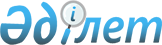 Қазақстан Республикасы Қаржы Министрінің кейбір бұйрықтарына өзгерістер мен толықтырулар енгізу туралыҚазақстан Республикасы Қаржы министрінің 2016 жылғы 29 қаңтардағы № 41 бұйрығы. Қазақстан Республикасының Әділет министрлігінде 2016 жылы 12 ақпанда № 13055 болып тіркелді      БҰЙЫРАМЫН:



      1. Қазақстан Республикасы Қаржы Министрiнiң кейбiр бұйрықтарына мынадай өзгерістер мен толықтырулар енгізiлсiн:



      1) «Қазақстан Республикасының Бірыңғай бюджеттік сыныптамасының кейбір мәселелері» туралы Қазақстан Республикасы Қаржы Министрінің 2014 жылғы 18 қыркүйектегі № 403 бұйрығына (Нормативтік құқықтық актілерді мемлекеттік тіркеу тізілімінде № 9756 болып тіркелген, «Әділет» ақпараттық-құқықтық жүйесінде 2014 жылғы 17 қазанда жарияланған):



      көрсетілген бұйрықпен бекітілген Қазақстан Республикасының Бірыңғай бюджеттік сыныптамасында:



      бюджет түсімдерінің жiктемесiнде:

      2 «Салықтық емес түсiмдер» санатында:

      04 «Мемлекеттік бюджеттен қаржыландырылатын, сондай-ақ Қазақстан Республикасы Ұлттық Банкінің бюджетінен (шығыстар сметасынан) ұсталатын және қаржыландырылатын мемлекеттік мекемелер салатын айыппұлдар, өсімпұлдар, санкциялар, өндіріп алулар» сыныбында:

      1 «Мұнай секторы ұйымдарынан түсетін түсімдерді қоспағанда, мемлекеттік бюджеттен қаржыландырылатын, сондай-ақ Қазақстан Республикасы Ұлттық Банкінің бюджетінен (шығыстар сметасынан) ұсталатын және қаржыландырылатын мемлекеттік мекемелер салатын айыппұлдар, өсімпұлдар, санкциялар, өндіріп алулар» кіші сыныбында:

      мынадай мазмұндағы 65-ерекшелiкпен толықтырылсын:

      «65 Сот үкімдері бойынша қылмыстық құқық бұзушылықтар жасағаны үшін тағайындалған айыппұлдар»;

      3 «Негізгі капиталды сатудан түсетін түсімдер» санатында:

      01 «Мемлекеттік мекемелерге бекітілген мемлекеттік мүлікті сату» сыныбында:

      1 «Мемлекеттік мекемелерге бекітілген мемлекеттік мүлікті сату» кіші сыныбында:

      мынадай мазмұндағы 07-ерекшелiкпен толықтырылсын:

      «07 Мемлекеттiк тұрғын үй қорынан берілетін тұрғын үй-жайларды жекешелендiруден түсетін түсімдер»;

      4 «Трансферттердің түсімдері» санатында:

      01 «Төмен тұрған мемлекеттiк басқару органдарынан трансферттер» сыныбында:

      1 «Облыстық бюджеттерден, Астана және Алматы қалаларының бюджеттерінен трансферттер» кіші сыныбында:

      мынадай мазмұндағы 15-ерекшелiкпен толықтырылсын:

      «15 Қазақстан Республикасының Ұлттық қорынан берілетін нысаналы трансферт есебінен республикалық бюджеттен бөлінген пайдаланылмаған (түгел пайдаланылмаған) нысаналы трансферттердің сомасын қайтару»; 

      2 «Аудандық (қалалық) бюджеттерден трансферттер» кіші сыныбында:

      мынадай мазмұндағы 16-ерекшелiкпен толықтырылсын:

      «16 Қазақстан Республикасының Ұлттық қорынан берілетін нысаналы трансферт есебінен республикалық бюджеттен бөлінген пайдаланылмаған (түгел пайдаланылмаған) нысаналы трансферттердің сомасын қайтару»;



      бюджет шығыстарының функционалдық сыныптамасында: 

      01 «Жалпы сипаттағы мемлекеттiк қызметтер» функционалдық тобында:

      1 «Мемлекеттiк басқарудың жалпы функцияларын орындайтын өкiлдi, атқарушы және басқа органдар» функционалдық кіші тобында:

      101 «Қазақстан Республикасы Президентінің Әкімшілігі» бюджеттік бағдарламалар әкімшісі бойынша:

      001 «Мемлекет басшысының қызметін қамтамасыз ету жөніндегі қызметтер» бюджеттік бағдарламасы бойынша:

      100 «Мемлекет басшысының қызметін қамтамасыз ету жөніндегі қызметтер» бюджеттік бағдарламасы мынадай редакцияда жазылсын:

      «100 Мемлекет басшысының қызметін қамтамасыз ету»; 

      06 «Әлеуметтiк көмек және әлеуметтiк қамсыздандыру» функционалдық тобында:

      1 «Әлеуметтiк қамсыздандыру» функционалдық кіші тобында:

      256 «Облыстың жұмыспен қамтуды үйлестіру және әлеуметтік бағдарламалар басқармасы» бюджеттік бағдарламалар әкімшісі бойынша:

      002 «Жалпы үлгідегі медициналық-әлеуметтік мекемелерде (ұйымдарда) қарттар мен мүгедектерге арнаулы әлеуметтік қызметтер көрсету» бюджеттік бағдарламасы мынадай редакцияда жазылсын:

      «002 Жалпы үлгідегі медициналық-әлеуметтік мекемелерде (ұйымдарда), арнаулы әлеуметтік қызметтер көрсету орталықтарында, әлеуметтік қызмет көрсету орталықтарында қарттар мен мүгедектерге арнаулы әлеуметтік қызметтер көрсету»; 

      012 «Тірек-қозғалу аппаратының қызметі бұзылған балаларға арналған мемлекеттік медициналық-әлеуметтік мекемелерде (ұйымдарда) мүгедек балалар үшін арнаулы әлеуметтік қызметтер көрсету» бюджеттік бағдарламасы мынадай редакцияда жазылсын:

      «012 Тірек-қозғалу аппаратының қызметі бұзылған балаларға арналған мемлекеттік медициналық-әлеуметтік мекемелерде (ұйымдарда), арнаулы әлеуметтік қызметтер көрсету орталықтарында, әлеуметтік қызмет көрсету орталықтарында мүгедек балалар үшін арнаулы әлеуметтік қызметтер көрсету»;

      013 «Психоневрологиялық медициналық-әлеуметтік мекемелерде (ұйымдарда) психоневрологиялық аурулармен ауыратын мүгедектер үшін арнаулы әлеуметтік қызметтер көрсету» бюджеттік бағдарламасының атауы мынадай редакцияда жазылсын:

      «013 Психоневрологиялық медициналық-әлеуметтік мекемелерде (ұйымдарда), арнаулы әлеуметтік қызметтер көрсету орталықтарында, әлеуметтік қызмет көрсету орталықтарында психоневрологиялық аурулармен ауыратын мүгедектер үшін арнаулы әлеуметтік қызметтер көрсету»;

      015 «Балалар психоневрологиялық медициналық-әлеуметтік мекемелерінде (ұйымдарда) психоневрологиялық патологиялары бар мүгедек балалар үшін арнаулы әлеуметтік қызметтер көрсету» бюджеттік бағдарламасының атауы мынадай редакцияда жазылсын:

      «015 Балалар психоневрологиялық медициналық-әлеуметтік мекемелерінде (ұйымдарда), арнаулы әлеуметтік қызметтер көрсету орталықтарында, әлеуметтік қызмет көрсету орталықтарында психоневрологиялық патологиялары бар мүгедек балалар үшін арнаулы әлеуметтік қызметтер көрсету»;

      355 «Республикалық маңызы бар қаланың, астананың жұмыспен қамту және әлеуметтік бағдарламалар басқармасы» бюджеттік бағдарламалар әкімшісі бойынша:

      002 «Жалпы үлгідегі медициналық-әлеуметтік мекемелерде (ұйымдарда) қарттар мен мүгедектерге арнаулы әлеуметтік қызметтер көрсету» бюджеттік бағдарламасының атауы мынадай редакцияда жазылсын:

      «002 Жалпы үлгідегі медициналық-әлеуметтік мекемелерде (ұйымдарда), арнаулы әлеуметтік қызметтер көрсету орталықтарында, әлеуметтік қызмет көрсету орталықтарында қарттар мен мүгедектерге арнаулы әлеуметтік қызметтер көрсету»; 

      017 «Тірек-қозғалу аппаратының қызметі бұзылған балаларға арналған мемлекеттік медициналық-әлеуметтік мекемелерде (ұйымдарда) мүгедек балалар үшін арнаулы әлеуметтік қызметтер көрсету» бюджеттік бағдарламасының атауы мынадай редакцияда жазылсын:

      «017 Тірек-қозғалу аппаратының қызметі бұзылған балаларға арналған мемлекеттік медициналық-әлеуметтік мекемелерде (ұйымдарда), арнаулы әлеуметтік қызметтер көрсету орталықтарында, әлеуметтік қызмет көрсету орталықтарында мүгедек балалар үшін арнаулы әлеуметтік қызметтер көрсету»;

      020 «Психоневрологиялық медициналық-әлеуметтік мекемелерде (ұйымдарда) психоневрологиялық аурулармен ауыратын мүгедектер үшін арнаулы әлеуметтік қызметтер көрсету» бюджеттік бағдарламасының атауы мынадай редакцияда жазылсын:

      «020 Психоневрологиялық медициналық-әлеуметтік мекемелерде (ұйымдарда), арнаулы әлеуметтік қызметтер көрсету орталықтарында, әлеуметтік қызмет көрсету орталықтарында психоневрологиялық аурулармен ауыратын мүгедектер үшін арнаулы әлеуметтік қызметтер көрсету»;

      022 «Балалар психоневрологиялық медициналық-әлеуметтік мекемелерінде (ұйымдарда) психоневрологиялық патологиялары бар мүгедек балалар үшін арнаулы әлеуметтік қызметтер көрсету» бюджеттік бағдарламасының атауы мынадай редакцияда жазылсын:

      «022 Балалар психоневрологиялық медициналық-әлеуметтік мекемелерінде (ұйымдарда), арнаулы әлеуметтік қызметтер көрсету орталықтарында, әлеуметтік қызметтер көрсету орталықтарында психоневрологиялық патологиялары бар мүгедек балалар үшін арнаулы әлеуметтік қызметтер көрсету»;

      395 «Республикалық маңызы бар қаланың, астананың жұмыспен қамту, еңбек және әлеуметтік қорғау басқармасы» бюджеттік бағдарламалар әкімшісі бойынша:

      002 «Жалпы үлгідегі медициналық-әлеуметтік мекемелерде (ұйымдарда) қарттар мен мүгедектерге арнаулы әлеуметтік қызметтер көрсету» бюджеттік бағдарламасының атауы мынадай редакцияда жазылсын:

      «002 Жалпы үлгідегі медициналық-әлеуметтік мекемелерде (ұйымдарда), арнаулы әлеуметтік қызметтер көрсету орталықтарында, әлеуметтік қызмет көрсету орталықтарында қарттар мен мүгедектерге арнаулы әлеуметтік қызметтер көрсету»; 

      017 «Тірек-қозғалу аппаратының қызметі бұзылған балаларға арналған мемлекеттік медициналық-әлеуметтік мекемелерде (ұйымдарда) мүгедек балалар үшін арнаулы әлеуметтік қызметтер көрсету» бюджеттік бағдарламасының атауы мынадай редакцияда жазылсын:

      «017 Тірек-қозғалу аппаратының қызметі бұзылған балаларға арналған мемлекеттік медициналық-әлеуметтік мекемелерде (ұйымдарда), арнаулы әлеуметтік қызметтер көрсету орталықтарында, әлеуметтік қызмет көрсету орталықтарында мүгедек балалар үшін арнаулы әлеуметтік қызметтер көрсету»;

      020 «Психоневрологиялық медициналық-әлеуметтік мекемелерде (ұйымдарда) психоневрологиялық аурулармен ауыратын мүгедектер үшін арнаулы әлеуметтік қызметтер көрсету» бюджеттік бағдарламасының атауы мынадай редакцияда жазылсын:

      «020 Психоневрологиялық медициналық-әлеуметтік мекемелерде (ұйымдарда), арнаулы әлеуметтік қызметтер көрсету орталықтарында, әлеуметтік қызмет көрсету орталықтарында психоневрологиялық аурулармен ауыратын мүгедектер үшін арнаулы әлеуметтік қызметтер көрсету»;

      022 «Балалар психоневрологиялық медициналық-әлеуметтік мекемелерінде (ұйымдарда) психоневрологиялық патологиялары бар мүгедек балалар үшін арнаулы әлеуметтік қызметтер көрсету» бюджеттік бағдарламасының атауы мынадай редакцияда жазылсын:

      «022 Балалар психоневрологиялық медициналық-әлеуметтік мекемелерінде (ұйымдарда), арнаулы әлеуметтік қызметтер көрсету орталықтарында, әлеуметтік қызмет көрсету орталықтарында психоневрологиялық патологиялары бар мүгедек балалар үшін арнаулы әлеуметтік қызметтер көрсету»;

      9 «Әлеуметтiк көмек және әлеуметтiк қамтамасыз ету салаларындағы өзге де қызметтер» функционалдық кіші тобында:

      256 «Облыстың жұмыспен қамтуды үйлестіру және әлеуметтік бағдарламалар басқармасы» бюджеттік бағдарламалар әкімшісі бойынша:

      мынадай мазмұндағы 011 және 015 бюджеттік кіші бағдарламалары бар 054 бюджеттік бағдарламасымен толықтырылсын:

      «054 Аудандардың (облыстық маңызы бар қалалардың) бюджеттеріне үкіметтік емес секторда мемлекеттік әлеуметтік тапсырысты орналастыруға берілетін ағымдағы нысаналы трансферттер

      011 Республикалық бюджеттен берілетін трансферттер есебiнен

      015 Жергілікті бюджет қаражаты есебінен»;

      451 «Ауданның (облыстық маңызы бар қаланың) жұмыспен қамту және әлеуметтік бағдарламалар бөлімі» бюджеттік бағдарламалар әкімшісі бойынша:

      мынадай мазмұндағы 011 және 015 бюджеттік кіші бағдарламалары бар 054 бюджеттік бағдарламамен толықтырылсын:

      «054 Үкіметтік емес секторда мемлекеттік әлеуметтік тапсырысты орналастыру

      011 Республикалық бюджеттен берілетін трансферттер есебiнен

      015 Жергілікті бюджет қаражаты есебінен»;

      07 «Тұрғын үй-коммуналдық шаруашылық» функционалдық тобында:

      1 «Тұрғын үй шаруашылығы» функционалдық кіші тобында:

      мынадай мазмұндағы 011 және 015 бюджеттік кіші бағдарламалары бар 033 бюджеттік бағдарламасы бар 399 бюджеттік бағдарламалар әкімшісімен толықтырылсын:

      «399 Республикалық маңызы бар қаланың, астананың туризм және сыртқы байланыстар басқармасы

      033 Жұмыспен қамту 2020 жол картасы бойынша қалаларды дамыту шеңберінде объектілерді жөндеу

      011 Республикалық бюджеттен берілетін трансферттер есебiнен

      015 Жергілікті бюджет қаражаты есебінен»;

      08 «Мәдениет, спорт, туризм және ақпараттық кеңістiк» функционалдық тобында:

      4 «Туризм» функционалдық кіші тобында:

      мынадай мазмұндағы 011 және 015 бюджеттік кіші бағдарламалары бар 001 және 002 бюджеттік бағдарламалары бар 399 бюджеттік бағдарламалар әкімшісімен толықтырылсын:

      «399 Республикалық маңызы бар қаланың, астананың туризм және сыртқы байланыстар басқармасы

      001 Жергілікті деңгейде туризм және сыртқы байланыстар саласындағы мемлекеттік саясатты іске асыру жөніндегі қызметтер

      011 Республикалық бюджеттен берілетін трансферттер есебiнен

      015 Жергілікті бюджет қаражаты есебінен

      002 Туристік қызметті реттеу

      011 Республикалық бюджеттен берілетін трансферттер есебiнен

      015 Жергілікті бюджет қаражаты есебінен»;

      мынадай мазмұндағы 003, 004, 005, 032, 100, 106, 107, 108, 109, 115, 118, 119, 123 және 124 бюджеттік бағдарламаларымен толықтырылсын:

      «003 Ақпараттық жүйелер құру

      004 Мемлекеттік органның күрделі шығыстары

      005 Туризм объектілерін дамыту

      032 Ведомстволық бағыныстағы мемлекеттік мекемелердің және ұйымдардың күрделі шығыстары

      100 Қазақстан Республикасы Үкіметінің төтенше резерві есебінен іс-шаралар өткізу

      106 Әлеуметтік, табиғи және техногендік сипаттағы төтенше жағдайларды жою үшін жергілікті атқарушы органның төтенше резерві есебінен іс-шаралар өткізу

      107 Жергілікті атқарушы органның шұғыл шығындарға арналған резервінің есебінен іс-шаралар өткізу

      108 Бюджеттік инвестициялық жобалардың техникалық-экономикалық негіздемелерін және концессиялық жобалардың конкурстық құжаттамаларын әзірлеу немесе түзету, сондай-ақ қажетті сараптамаларын жүргізу, концессиялық жобаларды консультативтік сүйемелдеу

      109 Қазақстан Республикасы Үкіметінің шұғыл шығындарға арналған резервінің есебінен іс-шаралар өткізу

      115 Жергілікті атқарушы орган резервінің қаражаты есебінен соттардың шешімдері бойынша жергілікті атқарушы органдардың міндеттемелерін орындау

      118 Қазақстан Республикасы Үкіметінің табиғи және техногендік сипаттағы төтенше жағдайларды жою кезінде халықтың тыныс-тіршілігін қамтамасыз етуге арналған резервінің есебінен іс-шаралар өткізу

      119 Қазақстан Республикасы Үкiметiнiң арнайы резервi есебінен іс-шаралар өткізу

      123 Облыстардың, республикалық маңызы бар қалалардың, астананың бюджеттерінен берілетін нысаналы трансферттердің есебінен әлеуметтік, табиғи және техногендік сипаттағы төтенше жағдайлардың салдарын жою, әкiмшiлiк-аумақтық бiрлiктiң саяси, экономикалық және әлеуметтiк тұрақтылығына, адамдардың өмiрi мен денсаулығына қауіп төндiретiн жалпы республикалық не халықаралық маңызы бар жағдайларды жою бойынша ағымдағы шығыстарға іс-шаралар өткізу

      124 Облыстардың, республикалық маңызы бар қалалардың, астананың бюджеттерінен берілетін нысаналы трансферттердің есебінен әлеуметтік, табиғи және техногендік сипаттағы төтенше жағдайлардың салдарын жою, әкiмшiлiк-аумақтық бiрлiктiң саяси, экономикалық және әлеуметтiк тұрақтылығына, адамдардың өмiрi мен денсаулығына қауіп төндiретiн жалпы республикалық не халықаралық маңызы бар жағдайларды жою бойынша даму шығыстарына іс-шаралар өткізу»;

      723 «Облыстың кәсіпкерлік, индустриялды-инновациялық даму және туризм басқармасы» бюджеттік бағдарламалар әкімшісі бойынша:

      021 «Туристік қызметті реттеу» бюджеттік бағдарламасы бойынша:

      мынадай мазмұндағы 011 және 015 бюджеттік кіші бағдарламаларымен толықтырылсын: 

      «011 Республикалық бюджеттен берілетін трансферттер есебiнен

      015 Жергілікті бюджет қаражаты есебінен»;

      13 «Басқалар» функционалдық тобында:

      3 «Кәсiпкерлiк қызметтi қолдау және бәсекелестікті қорғау» функционалдық кіші тобында:

      265 «Облыстың кәсіпкерлік және өнеркәсіп басқармасы» бюджеттік бағдарламалар әкімшісі бойынша:

      004 «Бизнестің жол картасы 2020» бағдарламасы шеңберінде жеке кәсіпкерлікті қолдау» бюджеттік бағдарламасының атауы мынадай редакцияда жазылсын:

      «004 «Бизнестің жол картасы 2020» бизнесті қолдау мен дамытудың бірыңғай бағдарламасы шеңберінде жеке кәсіпкерлікті қолдау»;

      014 «Бизнестің жол картасы 2020» бағдарламасы шеңберінде кредиттер бойынша пайыздық мөлшерлемелерді субсидиялау» бюджеттік бағдарламасының атауы мынадай редакцияда жазылсын:

      «014 «Бизнестің жол картасы 2020» бизнесті қолдау мен дамытудың бірыңғай бағдарламасы шеңберінде кредиттер бойынша пайыздық мөлшерлемені субсидиялау»;

      015 «Бизнестің жол картасы 2020» бағдарламасы шеңберінде шағын және орта бизнеске кредиттерді ішінара кепілдендіру» бюджеттік бағдарламасының атауы мынадай редакцияда жазылсын:

      «015 «Бизнестің жол картасы 2020» бизнесті қолдау мен дамытудың бірыңғай бағдарламасы шеңберінде шағын және орта бизнеске кредиттерді ішінара кепілдендіру»;

      016 «Бизнестің жол картасы 2020» бағдарламасы шеңберінде бизнесті жүргізуді сервистік қолдау» бюджеттік бағдарламасының атауы мынадай редакцияда жазылсын:

      «016 «Бизнестің жол картасы 2020» бизнесті қолдау мен дамытудың бірыңғай бағдарламасы шеңберінде бизнесті жүргізуді сервистік қолдау»;

      019 «Аудандардың (облыстық маңызы бар қалалар) бюджеттеріне «Бизнестің жол картасы 2020» бағдарламасы шеңберінде жеке кәсіпкерлікті қолдауға берілетін нысаналы ағымдағы трансферттер» бюджеттік бағдарламасының атауы мынадай редакцияда жазылсын:

      «019 Аудандардың (облыстық маңызы бар қалалар) бюджеттеріне «Бизнестің жол картасы 2020» бизнесті қолдау мен дамытудың бірыңғай бағдарламасы шеңберінде жеке кәсіпкерлікті қолдауға берілетін нысаналы ағымдағы трансферттер»;

      266 «Облыстың кәсіпкерлік және индустриалдық-инновациялық даму басқармасы» бюджеттік бағдарламалар әкімшісі бойынша:

      005 «Бизнестің жол картасы 2020» бағдарламасы шеңберінде жеке кәсіпкерлікті қолдау» бюджеттік бағдарламасының атауы мынадай редакцияда жазылсын:

      «005 «Бизнестің жол картасы 2020» бизнесті қолдау мен дамытудың бірыңғай бағдарламасы шеңберінде жеке кәсіпкерлікті қолдау»;

      010 «Бизнестің жол картасы 2020» бағдарламасы шеңберінде кредиттер бойынша пайыздық мөлшерлемелерді субсидиялау» бюджеттік бағдарламасының атауы мынадай редакцияда жазылсын:

      «010 «Бизнестің жол картасы 2020» бизнесті қолдау мен дамытудың бірыңғай бағдарламасы шеңберінде кредиттер бойынша пайыздық мөлшерлемені субсидиялау»;

      011 «Бизнестің жол картасы 2020» бағдарламасы шеңберінде шағын және орта бизнеске кредиттерді ішінара кепілдендіру» бюджеттік бағдарламасының атауы мынадай редакцияда жазылсын:

      «011 «Бизнестің жол картасы 2020» бизнесті қолдау мен дамытудың бірыңғай бағдарламасы шеңберінде шағын және орта бизнеске кредиттерді ішінара кепілдендіру»;

      012 «Бизнестің жол картасы 2020» бағдарламасы шеңберінде бизнесті жүргізуді сервистік қолдау» бюджеттік бағдарламасының атауы мынадай редакцияда жазылсын:

      «012 «Бизнестің жол картасы 2020» бизнесті қолдау мен дамытудың бірыңғай бағдарламасы шеңберінде бизнесті жүргізуді сервистік қолдау»;

      014 «Аудандардың (облыстық маңызы бар қалалар) бюджеттеріне «Бизнестің жол картасы 2020» бағдарламасы шеңберінде жеке кәсіпкерлікті қолдауға берілетін нысаналы ағымдағы трансферттер» бюджеттік бағдарламасының мынадай редакцияда жазылсын:

      «014 Аудандардың (облыстық маңызы бар қалалар) бюджеттеріне «Бизнестің жол картасы 2020» бизнесті қолдау мен дамытудың бірыңғай бағдарламасы шеңберінде жеке кәсіпкерлікті қолдауға берілетін нысаналы ағымдағы трансферттер»;

      051 «Бизнестің жол картасы 2020» бағдарламасы шеңберінде индустриялық инфрақұрылымды дамыту» бюджеттік бағдарламасының атауы мынадай редакцияда жазылсын:

      «051 «Бизнестің жол картасы 2020» бизнесті қолдау мен дамытудың бірыңғай бағдарламасы шеңберінде индустриялық инфрақұрылымды дамыту»;

      271 «Облыстың құрылыс басқармасы» бюджеттік бағдарламалар әкімшісі бойынша:

      051 «Бизнестің жол картасы 2020» бағдарламасы шеңберінде индустриялық инфрақұрылымды дамыту» бюджеттік бағдарламасының атауы мынадай редакцияда жазылсын:

      «051 «Бизнестің жол картасы 2020» бизнесті қолдау мен дамытудың бірыңғай бағдарламасы шеңберінде индустриялық инфрақұрылымды дамыту»;

      275 «Облыстың кәсіпкерлік басқармасы» бюджеттік бағдарламалар әкімшісі бойынша:

      005 «Бизнестің жол картасы 2020» бағдарламасы шеңберінде жеке кәсіпкерлікті қолдау» бюджеттік бағдарламасы мынадай редакцияда жазылсын:

      «005 «Бизнестің жол картасы 2020» бизнесті қолдау мен дамытудың бірыңғай бағдарламасы шеңберінде жеке кәсіпкерлікті қолдау»;

      008 «Бизнестің жол картасы 2020» бағдарламасы шеңберінде кредиттер бойынша пайыздық мөлшерлемелерді субсидиялау» бюджеттік бағдарламасының атауы мынадай редакцияда жазылсын:

      «008 «Бизнестің жол картасы 2020» бизнесті қолдау мен дамытудың бірыңғай бағдарламасы шеңберінде кредиттер бойынша пайыздық мөлшерлемені субсидиялау»;

      мынадай мазмұндағы 010 және 011 бюджеттік бағдарламаларымен толықтырылсын:

      «010 Мемлекеттік инвестициялық саясатты іске асыруға «Даму» кәсіпкерлікті дамыту қоры» АҚ-ға кредит беру

      011 Шағын және орта бизнесті қаржыландыру және ауыл тұрғындарына микро кредит беру үшін «ҚазАгро» ұлттық басқарушы холдингі» АҚ-ның еншілес ұйымдарына кредит беру»;

      015 «Бизнестің жол картасы 2020» бағдарламасы шеңберінде шағын және орта бизнеске кредиттерді ішінара кепілдендіру» бюджеттік бағдарламасының атауы мынадай редакцияда жазылсын:

      «015 «Бизнестің жол картасы 2020» бизнесті қолдау мен дамытудың бірыңғай бағдарламасы шеңберінде шағын және орта бизнеске кредиттерді ішінара кепілдендіру»;

      016 «Бизнестің жол картасы 2020» бағдарламасы шеңберінде бизнесті жүргізуді сервистік қолдау» бюджеттік бағдарламасының атауы мынадай редакцияда жазылсын:

      «016 «Бизнестің жол картасы 2020» бизнесті қолдау мен дамытудың бірыңғай бағдарламасы шеңберінде бизнесті жүргізуді сервистік қолдау»;

      019 «Аудандардың (облыстық маңызы бар қалалар) бюджеттеріне «Бизнестің жол картасы 2020» бағдарламасы шеңберінде жеке кәсіпкерлікті қолдауға берілетін нысаналы ағымдағы трансферттер» бюджеттік бағдарламасының атауы мынадай редакцияда жазылсын:

      «019 Аудандардың (облыстық маңызы бар қалалар) бюджеттеріне «Бизнестің жол картасы 2020» бизнесті қолдау мен дамытудың бірыңғай бағдарламасы шеңберінде жеке кәсіпкерлікті қолдауға берілетін нысаналы ағымдағы трансферттер»;

      278 «Облыстың кәсіпкерлік және сауда басқармасы» бюджеттік бағдарламалар әкімшісі бойынша:

      004 «Бизнестің жол картасы 2020» бағдарламасы шеңберінде жеке кәсіпкерлікті қолдау» бюджеттік бағдарламасының атауы мынадай редакцияда жазылсын:

      «004 «Бизнестің жол картасы 2020» бизнесті қолдау мен дамытудың бірыңғай бағдарламасы шеңберінде жеке кәсіпкерлікті қолдау»;

      005 «Бизнестің жол картасы 2020» бағдарламасы шеңберінде бизнесті жүргізуді сервистік қолдау» бюджеттік бағдарламасының атауы мынадай редакцияда жазылсын:

      «005 «Бизнестің жол картасы 2020» бизнесті қолдау мен дамытудың бірыңғай бағдарламасы шеңберінде бизнесті жүргізуді сервистік қолдау»;

      006 «Бизнестің жол картасы 2020» бағдарламасы шеңберінде кредиттер бойынша пайыздық мөлшерлемелерді субсидиялау» бюджеттік бағдарламасының атауы мынадай редакцияда жазылсын:

      «006 «Бизнестің жол картасы 2020» бизнесті қолдау мен дамытудың бірыңғай бағдарламасы шеңберінде кредиттер бойынша пайыздық мөлшерлемені субсидиялау»;

      007 «Бизнестің жол картасы 2020» бағдарламасы шеңберінде шағын және орта бизнеске кредиттерді ішінара кепілдендіру» бюджеттік бағдарламасының атауы мынадай редакцияда жазылсын:

      «007 «Бизнестің жол картасы 2020» бизнесті қолдау мен дамытудың бірыңғай бағдарламасы шеңберінде шағын және орта бизнеске кредиттерді ішінара кепілдендіру»;

      019 «Аудандардың (облыстық маңызы бар қалалар) бюджеттеріне «Бизнестің жол картасы 2020» бағдарламасы шеңберінде жеке кәсіпкерлікті қолдауға берілетін нысаналы ағымдағы трансферттер» бюджеттік бағдарламасының атауы мынадай редакцияда жазылсын:

      «019 Аудандардың (облыстық маңызы бар қалалар) бюджеттеріне «Бизнестің жол картасы 2020» бизнесті қолдау мен дамытудың бірыңғай бағдарламасы шеңберінде жеке кәсіпкерлікті қолдауға берілетін нысаналы ағымдағы трансферттер»;

      279 «Облыстың энергетика және тұрғын үй-коммуналдық шаруашылық басқармасы» бюджеттік бағдарламалар әкімшісі бойынша:

      024 «Бизнестің жол картасы 2020» бағдарламасы шеңберінде индустриялық инфрақұрылымды дамыту» бюджеттік бағдарламасының атауы мынадай редакцияда жазылсын:

      «024 «Бизнестің жол картасы 2020» бизнесті қолдау мен дамытудың бірыңғай бағдарламасы шеңберінде индустриялық инфрақұрылымды дамыту»;

      280 «Облыстың индустриалдық-инновациялық даму басқармасы» бюджеттік бағдарламалар әкімшісі бойынша:

      006 «Бизнестің жол картасы 2020» бағдарламасы шеңберінде индустриялық инфрақұрылымды дамыту» бюджеттік бағдарламасының атауы мынадай редакцияда жазылсын:

      «006 «Бизнестің жол картасы 2020» бизнесті қолдау мен дамытудың бірыңғай бағдарламасы шеңберінде индустриялық инфрақұрылымды дамыту»;

      281 «Облыстың құрылыс, жолаушылар көлігі және автомобиль жолдары басқармасы» бюджеттік бағдарламалар әкімшісі бойынша:

      058 «Бизнестің жол картасы 2020» бағдарламасы шеңберінде индустриялық инфрақұрылымды дамыту» бюджеттік бағдарламасының атауы мынадай редакцияда жазылсын:

      «058 «Бизнестің жол картасы 2020» бизнесті қолдау мен дамытудың бірыңғай бағдарламасы шеңберінде индустриялық инфрақұрылымды дамыту»;

      288 «Облыстың құрылыс, сәулет және қала құрылысы басқармасы» бюджеттік бағдарламалар әкімшісі бойынша:

      051 «Бизнестің жол картасы 2020» бағдарламасы шеңберінде индустриялық инфрақұрылымды дамыту» бюджеттік бағдарламасының атауы мынадай редакцияда жазылсын:

      «051 «Бизнестің жол картасы 2020» бизнесті қолдау мен дамытудың бірыңғай бағдарламасы шеңберінде индустриялық инфрақұрылымды дамыту»;

      289 «Облыстың кәсіпкерлік және туризм басқармасы» бюджеттік бағдарламалар әкімшісі бойынша:

      005 «Бизнестің жол картасы 2020» бағдарламасы шеңберінде жеке кәсіпкерлікті қолдау» бюджеттік бағдарламасының атауы мынадай редакцияда жазылсын:

      «005 «Бизнестің жол картасы 2020» бизнесті қолдау мен дамытудың бірыңғай бағдарламасы шеңберінде жеке кәсіпкерлікті қолдау»;

      006 «Бизнестің жол картасы 2020» бағдарламасы шеңберінде кредиттер бойынша пайыздық мөлшерлемелерді субсидиялау» бюджеттік бағдарламасының атауы мынадай редакцияда жазылсын:

      «006 «Бизнестің жол картасы 2020» бизнесті қолдау мен дамытудың бірыңғай бағдарламасы шеңберінде кредиттер бойынша пайыздық мөлшерлемелерді субсидиялау»;

      015 «Бизнестің жол картасы 2020» бағдарламасы шеңберінде шағын және орта бизнеске кредиттерді ішінара кепілдендіру» бюджеттік бағдарламасының атауы мынадай редакцияда жазылсын:

      «015 «Бизнестің жол картасы 2020» бизнесті қолдау мен дамытудың бірыңғай бағдарламасы шеңберінде шағын және орта бизнеске кредиттерді ішінара кепілдендіру»;

      016 «Бизнестің жол картасы 2020» бағдарламасы шеңберінде бизнесті жүргізуді сервистік қолдау» бюджеттік бағдарламасы мынадай редакцияда жазылсын:

      «016 «Бизнестің жол картасы 2020» бизнесті қолдау мен дамытудың бірыңғай бағдарламасы шеңберінде бизнесті жүргізуді сервистік қолдау»;

      019 «Аудандардың (облыстық маңызы бар қалалар) бюджеттеріне «Бизнестің жол картасы 2020» бағдарламасы шеңберінде жеке кәсіпкерлікті қолдауға берілетін нысаналы ағымдағы трансферттер» бюджеттік бағдарламасының атауы мынадай редакцияда жазылсын:

      «019 Аудандардың (облыстық маңызы бар қалалар) бюджеттеріне «Бизнестің жол картасы 2020» бизнесті қолдау мен дамытудың бірыңғай бағдарламасы шеңберінде жеке кәсіпкерлікті қолдауға берілетін нысаналы ағымдағы трансферттер»;

      364 «Республикалық маңызы бар қаланың, астананың кәсіпкерлік және өнеркәсіп басқармасы» бюджеттік бағдарламалар әкімшісі бойынша:

      002 «Бизнестің жол картасы 2020» бағдарламасы шеңберінде жеке кәсіпкерлікті қолдау» бюджеттік бағдарламасының атауы мынадай редакцияда жазылсын:

      «002 «Бизнестің жол картасы 2020» бизнесті қолдау мен дамытудың бірыңғай бағдарламасы шеңберінде жеке кәсіпкерлікті қолдау»;

      017 «Бизнестің жол картасы 2020» бағдарламасы шеңберінде кредиттер бойынша пайыздық мөлшерлемелерді субсидиялау» бюджеттік бағдарламасының атауы мынадай редакцияда жазылсын:

      «017 «Бизнестің жол картасы 2020» бизнесті қолдау мен дамытудың бірыңғай бағдарламасы шеңберінде кредиттер бойынша пайыздық мөлшерлемелерді субсидиялау»;

      018 «Бизнестің жол картасы 2020» бағдарламасы шеңберінде шағын және орта бизнеске кредиттерді ішінара кепілдендіру» бюджеттік бағдарламасының атауы мынадай редакцияда жазылсын:

      «018 «Бизнестің жол картасы 2020» бизнесті қолдау мен дамытудың бірыңғай бағдарламасы шеңберінде шағын және орта бизнеске кредиттерді ішінара кепілдендіру»;

      019 «Бизнестің жол картасы 2020» бағдарламасы шеңберінде бизнесті жүргізуді сервистік қолдау» бюджеттік бағдарламасының атауы мынадай редакцияда жазылсын:

      «019 «Бизнестің жол картасы 2020» бизнесті қолдау мен дамытудың бірыңғай бағдарламасы шеңберінде бизнесті жүргізуді сервистік қолдау»;

      367 «Астана қаласының коммуналдық шаруашылық басқармасы» бюджеттік бағдарламалар әкімшісі бойынша:

      020 «Бизнестің жол картасы 2020» бағдарламасы шеңберінде индустриялық инфрақұрылымды дамыту» бюджеттік бағдарламасының атауы мынадай редакцияда жазылсын:

      «020 «Бизнестің жол картасы 2020» бизнесті қолдау мен дамытудың бірыңғай бағдарламасы шеңберінде индустриялық инфрақұрылымды дамыту»;

      371 «Республикалық маңызы бар қаланың, астананың Энергетика және коммуналдық шаруашылық басқармасы» бюджеттік бағдарламалар әкімшісі бойынша:

      020 «Бизнестің жол картасы 2020» бағдарламасы шеңберінде индустриялық инфрақұрылымды дамыту» бюджеттік бағдарламасының атауы мынадай редакцияда жазылсын:

      «020 «Бизнестің жол картасы 2020» бизнесті қолдау мен дамытудың бірыңғай бағдарламасы шеңберінде индустриялық инфрақұрылымды дамыту»;

      373 «Республикалық маңызы бар қаланың, астананың құрылыс басқармасы» бюджеттік бағдарламалар әкімшісі бойынша:

      020 «Бизнестің жол картасы 2020» бағдарламасы шеңберінде индустриялық инфрақұрылымды дамыту» бюджеттік бағдарламасының атауы мынадай редакцияда жазылсын:

      «020 «Бизнестің жол картасы 2020» бизнесті қолдау мен дамытудың бірыңғай бағдарламасы шеңберінде индустриялық инфрақұрылымды дамыту»;

      385 «Республикалық маңызы бар қаланың, астананың автомобиль жолдары басқармасы» бюджеттік бағдарламалар әкімшісі бойынша:

      020 «Бизнестің жол картасы 2020» бағдарламасы шеңберінде индустриялық инфрақұрылымды дамыту» бюджеттік бағдарламасының атауы мынадай редакцияда жазылсын:

      «020 «Бизнестің жол картасы 2020» бизнесті қолдау мен дамытудың бірыңғай бағдарламасы шеңберінде индустриялық инфрақұрылымды дамыту»;

      386 «Астана қаласының энергетика басқармасы» бюджеттік бағдарламалар әкімшісі бойынша:

      020 «Бизнестің жол картасы 2020» бағдарламасы шеңберінде индустриялық инфрақұрылымды дамыту» бюджеттік бағдарламасының атауы мынадай редакцияда жазылсын:

      «020 «Бизнестің жол картасы 2020» бизнесті қолдау мен дамытудың бірыңғай бағдарламасы шеңберінде индустриялық инфрақұрылымды дамыту»;

      393 «Алматы қаласының кәсіпкерлік және индустриалды-инновациялық даму басқармасы» бюджеттік бағдарламалар әкімшісі бойынша:

      005 «Бизнестің жол картасы 2020» бағдарламасы шеңберінде жеке кәсіпкерлікті қолдау» бюджеттік бағдарламасының атауы мынадай редакцияда жазылсын:

      «005 «Бизнестің жол картасы 2020» бизнесті қолдау мен дамытудың бірыңғай бағдарламасы шеңберінде жеке кәсіпкерлікті қолдау»;

      017 «Бизнестің жол картасы 2020» бағдарламасы шеңберінде кредиттер бойынша пайыздық мөлшерлемелерді субсидиялау» бюджеттік бағдарламасының атауы мынадай редакцияда жазылсын:

      «017 «Бизнестің жол картасы 2020» бизнесті қолдау мен дамытудың бірыңғай бағдарламасы шеңберінде кредиттер бойынша пайыздық мөлшерлемелерді субсидиялау»;

      018 «Бизнестің жол картасы 2020» бағдарламасы шеңберінде шағын және орта бизнеске кредиттерді ішінара кепілдендіру» бюджеттік бағдарламасының атауы мынадай редакцияда жазылсын:

      «018 «Бизнестің жол картасы 2020» бизнесті қолдау мен дамытудың бірыңғай бағдарламасы шеңберінде шағын және орта бизнеске кредиттерді ішінара кепілдендіру»;

      019 «Бизнестің жол картасы 2020» бағдарламасы шеңберінде бизнесті жүргізуді сервистік қолдау» бюджеттік бағдарламасының атауы мынадай редакцияда жазылсын:

      «019 «Бизнестің жол картасы 2020» бизнесті қолдау мен дамытудың бірыңғай бағдарламасы шеңберінде бизнесті жүргізуді сервистік қолдау»;

      397 «Астана қаласының инвестициялар және даму басқармасы» бюджеттік бағдарламалар әкімшісі бойынша:

      002 «Бизнестің жол картасы 2020» бағдарламасы шеңберінде индустриялық инфрақұрылымды дамыту» бюджеттік бағдарламасының атауы мынадай редакцияда жазылсын:

      «002 «Бизнестің жол картасы 2020» бизнесті қолдау мен дамытудың бірыңғай бағдарламасы шеңберінде индустриялық инфрақұрылымды дамыту»;

      454 «Ауданның (облыстық маңызы бар қаланың) кәсіпкерлік және ауыл шаруашылығы бөлімі» бюджеттік бағдарламалар әкімшісі бойынша:

      011 «Бизнестің жол картасы 2020» бағдарламасы шеңберінде жеке кәсіпкерлікті қолдау» бюджеттік бағдарламасының атауы мынадай редакцияда жазылсын:

      «011 «Бизнестің жол картасы 2020» бизнесті қолдау мен дамытудың бірыңғай бағдарламасы шеңберінде жеке кәсіпкерлікті қолдау»;

      461 «Ауданның (облыстық маңызы бар қаланың) экономика, қаржы және кәсіпкерлік бөлімі» бюджеттік бағдарламалар әкімшісі бойынша:

      029 «Бизнестің жол картасы 2020» бағдарламасы шеңберінде жеке кәсіпкерлікті қолдау» бюджеттік бағдарламасының атауы мынадай редакцияда жазылсын:

      «029 «Бизнестің жол картасы 2020» бизнесті қолдау мен дамытудың бірыңғай бағдарламасы шеңберінде жеке кәсіпкерлікті қолдау»;

      469 «Ауданның (облыстық маңызы бар қаланың) кәсіпкерлік бөлімі» бюджеттік бағдарламалар әкімшісі бойынша:

      007 «Бизнестің жол картасы 2020» бағдарламасы шеңберінде жеке кәсіпкерлікті қолдау» бюджеттік бағдарламасының атауы мынадай редакцияда жазылсын:

      «007 «Бизнестің жол картасы 2020» бизнесті қолдау мен дамытудың бірыңғай бағдарламасы шеңберінде жеке кәсіпкерлікті қолдау»;

      475 «Ауданның (облыстық маңызы бар қаланың) кәсіпкерлік, ауыл шаруашылығы және ветеринария бөлімі» бюджеттік бағдарламалар әкімшісі бойынша:

      015 «Бизнестің жол картасы 2020» бағдарламасы шеңберінде жеке кәсіпкерлікті қолдау» бюджеттік бағдарламасының атауы мынадай редакцияда жазылсын:

      «015 «Бизнестің жол картасы 2020» бизнесті қолдау мен дамытудың бірыңғай бағдарламасы шеңберінде жеке кәсіпкерлікті қолдау»;

      476 «Ауданның (облыстық маңызы бар қаланың) экономика, бюджеттік жоспарлау және кәсіпкерлік бөлімі» бюджеттік бағдарламалар әкімшісі бойынша:

      009 «Бизнестің жол картасы 2020» бағдарламасы шеңберінде жеке кәсіпкерлікті қолдау» бюджеттік бағдарламасының атауы мынадай редакцияда жазылсын:

      «009 «Бизнестің жол картасы 2020» бизнесті қолдау мен дамытудың бірыңғай бағдарламасы шеңберінде жеке кәсіпкерлікті қолдау»;

      482 «Ауданның (облыстық маңызы бар қаланың) кәсіпкерлік және туризм бөлімі» бюджеттік бағдарламалар әкімшісі бойынша:

      007 «Бизнестің жол картасы 2020» бағдарламасы шеңберінде жеке кәсіпкерлікті қолдау» бюджеттік бағдарламасының атауы мынадай редакцияда жазылсын:

      «007 «Бизнестің жол картасы 2020» бизнесті қолдау мен дамытудың бірыңғай бағдарламасы шеңберінде жеке кәсіпкерлікті қолдау»;

      493 «Ауданың (облыстық маңызы бар қаланың) кәсіпкерлік, өнеркәсіп және туризм бөлімі» бюджеттік бағдарламалар әкімшісі бойынша:

      007 «Бизнестің жол картасы 2020» бағдарламасы шеңберінде жеке кәсіпкерлікті қолдау» бюджеттік бағдарламасының атауы мынадай редакцияда жазылсын:

      «007 «Бизнестің жол картасы 2020» бизнесті қолдау мен дамытудың бірыңғай бағдарламасы шеңберінде жеке кәсіпкерлікті қолдау»;

      494 «Ауданның (облыстық маңызы бар қаланың) кәсіпкерлік және өнеркәсіп бөлімі» бюджеттік бағдарламалар әкімшісі бойынша:

      007 «Бизнестің жол картасы 2020» бағдарламасы шеңберінде жеке кәсіпкерлікті қолдау» бюджеттік бағдарламасының атауы мынадай редакцияда жазылсын:

      «007 «Бизнестің жол картасы 2020» бизнесті қолдау мен дамытудың бірыңғай бағдарламасы шеңберінде жеке кәсіпкерлікті қолдау»;

      701 «Облыстың кәсіпкерлік, сауда және туризм басқармасы» бюджеттік бағдарламалар әкімшісі бойынша:

      005 «Бизнестің жол картасы 2020» бағдарламасы шеңберінде жеке кәсіпкерлікті қолдау» бюджеттік бағдарламасының атауы мынадай редакцияда жазылсын:

      «005 «Бизнестің жол картасы 2020» бизнесті қолдау мен дамытудың бірыңғай бағдарламасы шеңберінде жеке кәсіпкерлікті қолдау»;

      006 «Бизнестің жол картасы 2020» бағдарламасы шеңберінде бизнесті жүргізуді сервистік қолдау» бюджеттік бағдарламасының атауы мынадай редакцияда жазылсын:

      «006 «Бизнестің жол картасы 2020» бизнесті қолдау мен дамытудың бірыңғай бағдарламасы шеңберінде бизнесті жүргізуді сервистік қолдау»;

      007 «Бизнестің жол картасы 2020» бағдарламасы шеңберінде кредиттер бойынша пайыздық мөлшерлемелерді субсидиялау» бюджеттік бағдарламасының атауы мынадай редакцияда жазылсын:

      «007 «Бизнестің жол картасы 2020» бизнесті қолдау мен дамытудың бірыңғай бағдарламасы шеңберінде кредиттер бойынша пайыздық мөлшерлемелерді субсидиялау»;

      009 «Бизнестің жол картасы 2020» бағдарламасы шеңберінде шағын және орта бизнеске кредиттерді ішінара кепілдендіру» бюджеттік бағдарламасының атауы мынадай редакцияда жазылсын:

      «009 «Бизнестің жол картасы 2020» бизнесті қолдау мен дамытудың бірыңғай бағдарламасы шеңберінде шағын және орта бизнеске кредиттерді ішінара кепілдендіру»;

      019 «Аудандардың (облыстық маңызы бар қалалар) бюджеттеріне «Бизнестің жол картасы 2020» бағдарламасы шеңберінде жеке кәсіпкерлікті қолдауға берілетін нысаналы ағымдағы трансферттер» бюджеттік бағдарламасының атауы мынадай редакцияда жазылсын:

      «019 Аудандардың (облыстық маңызы бар қалалар) бюджеттеріне «Бизнестің жол картасы 2020» бизнесті қолдау мен дамытудың бірыңғай бағдарламасы шеңберінде жеке кәсіпкерлікті қолдауға берілетін нысаналы ағымдағы трансферттер»;

      722 «Облыстың тұрғын үй-коммуналдық шаруашылық және жолаушылар көлігі басқармасы» бюджеттік бағдарламалар әкімшісі бойынша:

      024 «Бизнестің жол картасы 2020» бағдарламасы шеңберінде жеке кәсіпкерлікті қолдау» бюджеттік бағдарламасының атауы мынадай редакцияда жазылсын:

      «024 «Бизнестің жол картасы 2020» бизнесті қолдау мен дамытудың бірыңғай бағдарламасы шеңберінде жеке кәсіпкерлікті қолдау»;

      723 «Облыстың кәсіпкерлік, индустриялды-инновациялық даму және туризм басқармасы» бюджеттік бағдарламалар әкімшісі бойынша:

      005 «Бизнестің жол картасы 2020» бағдарламасы шеңберінде жеке кәсіпкерлікті қолдау» бюджеттік бағдарламасының атауы мынадай редакцияда жазылсын:

      «005 «Бизнестің жол картасы 2020» бизнесті қолдау мен дамытудың бірыңғай бағдарламасы шеңберінде жеке кәсіпкерлікті қолдау»;

      010 «Бизнестің жол картасы 2020» бағдарламасы шеңберінде кредиттер бойынша пайыздық мөлшерлемелерді субсидиялау» бюджеттік бағдарламасының атауы мынадай редакцияда жазылсын:

      «010 «Бизнестің жол картасы 2020» бизнесті қолдау мен дамытудың бірыңғай бағдарламасы шеңберінде кредиттер бойынша пайыздық мөлшерлемелерді субсидиялау»;

      011 «Бизнестің жол картасы 2020» бағдарламасы шеңберінде шағын және орта бизнеске кредиттерді ішінара кепілдендіру» бюджеттік бағдарламасының атауы мынадай редакцияда жазылсын:

      «011 «Бизнестің жол картасы 2020» бизнесті қолдау мен дамытудың бірыңғай бағдарламасы шеңберінде шағын және орта бизнеске кредиттерді ішінара кепілдендіру»;

      012 «Бизнестің жол картасы 2020» бағдарламасы шеңберінде бизнесті жүргізуді сервистік қолдау» бюджеттік бағдарламасының атауы мынадай редакцияда жазылсын:

      «012 «Бизнестің жол картасы 2020» бизнесті қолдау мен дамытудың бірыңғай бағдарламасы шеңберінде бизнесті жүргізуді сервистік қолдау»;

      014 «Аудандардың (облыстық маңызы бар қалалар) бюджеттеріне «Бизнестің жол картасы 2020» бағдарламасы шеңберінде жеке кәсіпкерлікті қолдауға берілетін нысаналы ағымдағы трансферттер» бюджеттік бағдарламасының атауы мынадай редакцияда жазылсын:

      «014 Аудандардың (облыстық маңызы бар қалалар) бюджеттеріне «Бизнестің жол картасы 2020» бизнесті қолдау мен дамытудың бірыңғай бағдарламасы шеңберінде жеке кәсіпкерлікті қолдауға берілетін нысаналы ағымдағы трансферттер»;

      9 «Басқалар» функционалдық кіші тобында:

      мынадай мазмұндағы 065 және 096 бюджеттік бағдарламалары бар 399 бюджеттік бағдарламалар әкімшісімен толықтырылсын:

      «399 Республикалық маңызы бар қаланың, астананың туризм және сыртқы байланыстар басқармасы

      065 Заңды тұлғалардың жарғылық капиталын қалыптастыру немесе ұлғайту

      096 Мемлекеттік концессиялық міндеттемелерді орындау»;

      15 «Трансферттер» функционалдық тобында:

      1 «Трансферттер» функционалдық кіші тобында:

      217 «Қазақстан Республикасы Қаржы министрлiгi» бюджеттік бағдарламалар әкімшісі бойынша:

      мынадай мазмұндағы 100 және 101 бюджеттік кіші бағдарламалары бар 097 бюджеттік бағдарламамен толықтырылсын:

      «097 Қазақстан Республикасының Ұлттық қорынан тартылған қаражаттың бір бөлігін қайтару

      100 Қазақстан Республикасының Ұлттық қорынан нысаналы трансферт түрінде тартылған қаражаттың бір бөлігін қайтару

      101 Қазақстан Республикасының Ұлттық қорынан тартылған кепілдік берілген трансферттің бір бөлігін қайтару»;

      257 «Облыстың қаржы басқармасы» бюджеттік бағдарламалар әкімшісі бойынша:

      мынадай мазмұндағы 053 бюджеттік бағдарламамен толықтырылсын:

      «053 Қазақстан Республикасының Ұлттық қорынан берілетін нысаналы трансферт есебінен республикалық бюджеттен бөлінген пайдаланылмаған (түгел пайдаланылмаған) нысаналы трансферттердің сомасын қайтару»;

      299 «Облыстың экономика және қаржы басқармасы» бюджеттік бағдарламалар әкімшісі бойынша:

      мынадай мазмұндағы 053 бюджеттік бағдарламамен толықтырылсын:

      «053 Қазақстан Республикасының Ұлттық қорынан берілетін нысаналы трансферт есебінен республикалық бюджеттен бөлінген пайдаланылмаған (түгел пайдаланылмаған) нысаналы трансферттердің сомасын қайтару»;

      356 «Республикалық маңызы бар қаланың, астананың қаржы басқармасы» бюджеттік бағдарламалар әкімшісі бойынша:

      мынадай мазмұндағы 053 бюджеттік бағдарламамен толықтырылсын:

      «053 Қазақстан Республикасының Ұлттық қорынан берілетін нысаналы трансферт есебінен республикалық бюджеттен бөлінген пайдаланылмаған (түгел пайдаланылмаған) нысаналы трансферттердің сомасын қайтару»;

      452 «Ауданның (облыстық маңызы бар қаланың) қаржы бөлімі» бюджеттік бағдарламалар әкімшісі бойынша:

      мынадай мазмұндағы 054 бюджеттік бағдарламамен толықтырылсын:

      «054 Қазақстан Республикасының Ұлттық қорынан берілетін нысаналы трансферт есебінен республикалық бюджеттен бөлінген пайдаланылмаған (түгел пайдаланылмаған) нысаналы трансферттердің сомасын қайтару»; 

      459 «Ауданның (облыстық маңызы бар қаланың) экономика және қаржы бөлімі» бюджеттік бағдарламалар әкімшісі бойынша:

      мынадай мазмұндағы 054 бюджеттік бағдарламамен толықтырылсын:

      «054 Қазақстан Республикасының Ұлттық қорынан берілетін нысаналы трансферт есебінен республикалық бюджеттен бөлінген пайдаланылмаған (түгел пайдаланылмаған) нысаналы трансферттердің сомасын қайтару»; 

      461 «Ауданның (облыстық маңызы бар қаланың) экономика, қаржы және кәсіпкерлік бөлімі» бюджеттік бағдарламалар әкімшісі бойынша:

      мынадай мазмұндағы 054 бюджеттік бағдарламамен толықтырылсын:

      «054 Қазақстан Республикасының Ұлттық қорынан берілетін нысаналы трансферт есебінен республикалық бюджеттен бөлінген пайдаланылмаған (түгел пайдаланылмаған) нысаналы трансферттердің сомасын қайтару»;



      бюджет шығыстарының экономикалық сыныптамасында:

      1 «Ағымдағы шығындар» санатында:

      03 «Ағымдағы трансферттер» сыныбында:

      350 «Өзге де ағымдағы трансферттер» кіші сыныбында:

      мынадай мазмұндағы 352 ерекшелікпен толықтырылсын:

      «352 Қазақстан Республикасының Ұлттық қорынан тартылған қаражаттың бір бөлігін қайтару»;



      көрсетілген бұйрықпен бекітілген Қазақстан Республикасы бюджет шығыстарының экономикалық сыныптамасы ерекшелігінің құрылымында: 

      350 «Өзге де ағымдағы трансферттер» кіші сыныбында:

      мынадай мазмұндағы 352 ерекшелікпен толықтырылсын:

      «352 Қазақстан Республикасының Ұлттық қорынан тартылған қаражаттың бір бөлігін қайтару»;

      мынадай мазмұндағы анықтамамен толықтырылсын:

      «Қазақстан Республикасының Ұлттық қорынан нысаналы трансферт түрінде тартылған пайдаланылмаған қаражаттың бір бөлігін қайтару және тартылған кепілдік берілген трансферттің бір бөлігін қайтару. Сондай-ақ осы ерекшелік бойынша Қазақстан Республикасының Ұлттық қорынан берілетін нысаналы трансферт есебінен республикалық бюджеттен бөлінген пайдаланылмаған (түгел пайдаланылмаған) нысаналы трансферттерді жоғары тұрған бюджетке сомасын қайтару жүзеге асырылады.»;



      2) «Бюджет түсімдерін бюджеттер деңгейлері мен Қазақстан Республикасы Ұлттық қорының қолма-қол ақшасының бақылау шоты арасында бөлу кестесін бекіту туралы» Қазақстан Республикасы Қаржы Министрінің 2014 жылғы 18 қыркүйектегі № 404 бұйрығына (Нормативтік құқықтық актілерді мемлекеттік тіркеу тізілімінде № 9760 болып тіркелген, «Әділет» ақпараттық-құқықтық жүйесінде 2014 жылғы 15 қазанда жарияланған):



      көрсетілген бұйрықпен бекітілген Бюджет түсімдерін бюджеттер деңгейлері мен Қазақстан Республикасы Ұлттық қорының қолма-қол ақшасының бақылау шоты арасында бөлу кестесінде:

      2 «Салықтық емес түсiмдер» санатында:

      04 «Мемлекеттік бюджеттен қаржыландырылатын, сондай-ақ Қазақстан Республикасы Ұлттық Банкінің бюджетінен (шығыстар сметасынан) ұсталатын және қаржыландырылатын мемлекеттік мекемелер салатын айыппұлдар, өсімпұлдар, санкциялар, өндіріп алулар» сыныбында:

      1 «Мұнай секторы ұйымдарынан түсетін түсімдерді қоспағанда, мемлекеттік бюджеттен қаржыландырылатын, сондай-ақ Қазақстан Республикасы Ұлттық Банкінің бюджетінен (шығыстар сметасынан) ұсталатын және қаржыландырылатын мемлекеттік мекемелер салатын айыппұлдар, өсімпұлдар, санкциялар, өндіріп алулар» кіші сыныбында:

      мынадай мазмұндағы жолмен толықтырылсын:

      «                                                                   »;

      3 «Негізгі капиталды сатудан түсетін түсімдер» санатында:

      01 «Мемлекеттік мекемелерге бекітілген мемлекеттік мүлікті сату» сыныбында:

      1 «Мемлекеттік мекемелерге бекітілген мемлекеттік мүлікті сату» кіші сыныбында:

      мынадай мазмұндағы жолмен толықтырылсын:

      «                                                                  »;

      4 «Трансферттердің түсімдері» санатында:

      01 «Төмен тұрған мемлекеттiк басқару органдарынан трансферттер» сыныбында:

      1 «Облыстық бюджеттерден, Астана және Алматы қалаларының бюджеттерінен трансферттер» кіші сыныбында:

      мынадай мазмұндағы жолмен толықтырылсын:

      «                                                               »;

      2 «Аудандық (қалалық) бюджеттерден трансферттер» кіші сыныбында:

      мынадай мазмұндағы жолмен толықтырылсын:

      «                                                                  ».



      2. Қазақстан Республикасы Қаржы министрлігінің Бюджет заңнамасы департаменті (З.А. Ерназарова) заңнамада белгіленген тәртіппен: 

      1) осы бұйрықтың Қазақстан Республикасы Әдiлет министрлiгiнде мемлекеттiк тiркелуін;

      2) осы бұйрық Қазақстан Республикасы Әділет министрлігінде мемлекеттік тіркелгеннен кейін күнтізбелік он күн ішінде Қазақстан Республикасының нормативтік құқықтық актілерін эталондық бақылау банкіне орналастыру үшін Қазақстан Республикасы Әділет министрлігінің «Республикалық құқықтық ақпарат орталығы» шаруашылық жүргізу құқығындағы республикалық мемлекеттік кәсіпорнына жіберілуін;

      3) осы бұйрықтың Қазақстан Республикасы Қаржы министрлігінің интернет-ресурсында орналастырылуын қамтамасыз етсін.



      3. Осы бұйрық мемлекеттік тiркелген күнінен кейін қолданысқа енгізіледі.      Қазақстан Республикасының 

      Қаржы Министрі                             Б. Сұлтанов
					© 2012. Қазақстан Республикасы Әділет министрлігінің «Қазақстан Республикасының Заңнама және құқықтық ақпарат институты» ШЖҚ РМК
				Сот үкімдері бойынша қылмыстық құқық бұзушылықтар жасағаны үшін тағайындалған айыппұлдар204165100Мемлекеттiк тұрғын үй қорынан берілетін тұрғын үй-жайларды жекешелендiруден түсетін түсімдер301107100100100Қазақстан Республикасының Ұлттық қорынан берілетін нысаналы трансферт есебінен республикалық бюджеттен бөлінген пайдаланылмаған (түгел пайдаланылмаған) нысаналы трансферттердің сомасын қайтару401115100Қазақстан Республикасының Ұлттық қорынан берілетін нысаналы трансферт есебінен республикалық бюджеттен бөлінген пайдаланылмаған (түгел пайдаланылмаған) нысаналы трансферттердің сомасын қайтару401216100